Outstanding Audit RecommendationsQuarterly ReportJune | 20231.PURPOSE AND RECOMMENDATIONPURPOSE AND RECOMMENDATION1.1This report provides details of:the status of all Priority 1 and Priority 2 outstanding audit recommendations where the agreed completion date has not been met and an extension of the completion date is sought.ii)	the status of all the other Priority 1 outstanding audit recommendations; andiii)	a list of all those audit recommendations that have been completed since the last Joint Audit Committee. This is for information only.This report provides details of:the status of all Priority 1 and Priority 2 outstanding audit recommendations where the agreed completion date has not been met and an extension of the completion date is sought.ii)	the status of all the other Priority 1 outstanding audit recommendations; andiii)	a list of all those audit recommendations that have been completed since the last Joint Audit Committee. This is for information only.1.2It is recommended that the Joint Audit Committee monitors the implementation of recommendations arising from reviews undertaken by External and Internal Audit as set out in the annual internal audit plan.It is recommended that the Joint Audit Committee monitors the implementation of recommendations arising from reviews undertaken by External and Internal Audit as set out in the annual internal audit plan.2.INTRODUCTION & BACKGROUNDINTRODUCTION & BACKGROUND2.1Internal and External Audits form part of the governance structure for Gwent Police and provide an opportunity for scrutiny and continuous improvement activity. Internal and External Audits form part of the governance structure for Gwent Police and provide an opportunity for scrutiny and continuous improvement activity. 3.ISSUES FOR CONSIDERATIONISSUES FOR CONSIDERATION3.1Attached at Appendix 1 is the status report of the outstanding recommendations from internal audit reports as of 5th June 2023.  Each appendix has been split into three sections in line with paragraph 1.1. Attached at Appendix 1 is the status report of the outstanding recommendations from internal audit reports as of 5th June 2023.  Each appendix has been split into three sections in line with paragraph 1.1. 3.2Each recommendation shows the officer responsible for completing the required actions, the date by which it is planned to complete the necessary work and the status of that work.Each recommendation shows the officer responsible for completing the required actions, the date by which it is planned to complete the necessary work and the status of that work.3.3The following tables summarise the current implementation status of all outstanding audit recommendations to date:          Internal AuditThe following tables summarise the current implementation status of all outstanding audit recommendations to date:          Internal Audit3.4The following internal audit reports have been produced since the previous report:Fleet management: iR3 TelematicsLocal policing: Property and cashPayrollContract management: Vehicle recoveryFleet management strategyData qualityCounter fraudThe following internal audit reports have been produced since the previous report:Fleet management: iR3 TelematicsLocal policing: Property and cashPayrollContract management: Vehicle recoveryFleet management strategyData qualityCounter fraud4.COLLABORATIONCOLLABORATION4.1Assessment of collaborative activity is included with the Internal and External Audit schedule which supports continuous improvement for efficiency and effectiveness improvements in service delivery and best practice sharing.Assessment of collaborative activity is included with the Internal and External Audit schedule which supports continuous improvement for efficiency and effectiveness improvements in service delivery and best practice sharing.5.NEXT STEPSNEXT STEPS5.1Appropriate steps to implement the latest audit recommendations are being taken and progress is monitored on an ongoing basis.Appropriate steps to implement the latest audit recommendations are being taken and progress is monitored on an ongoing basis.6.FINANCIAL CONSIDERATIONSFINANCIAL CONSIDERATIONS6.1There are no financial implications arising from this report.There are no financial implications arising from this report.7.PERSONNEL CONSIDERATIONSPERSONNEL CONSIDERATIONS7.1There are no personnel implications arising from this report.There are no personnel implications arising from this report.8.LEGAL IMPLICATIONSLEGAL IMPLICATIONS8.1There are no legal implications arising from this report.There are no legal implications arising from this report.9.EQUALITIES & HUMAN RIGHTS CONSIDERATIONSEQUALITIES & HUMAN RIGHTS CONSIDERATIONS9.1This report has been considered against the general duty to promote equality, as stipulated under the Joint Strategic Equality Plan and has been assessed not to discriminate against any particular group.This report has been considered against the general duty to promote equality, as stipulated under the Joint Strategic Equality Plan and has been assessed not to discriminate against any particular group.9.2In preparing this report, consideration has been given to requirements of the Articles contained in the European Convention on Human Rights and the Human Rights Act 1998.In preparing this report, consideration has been given to requirements of the Articles contained in the European Convention on Human Rights and the Human Rights Act 1998.10.RISKRISK10.1The risk of not completing the recommendations is that it exposes the organisation to operational and financial loss.The risk of not completing the recommendations is that it exposes the organisation to operational and financial loss.11.PUBLIC INTEREST PUBLIC INTEREST 11.1In producing this report, has consideration been given to ‘public confidence’? Yes In producing this report, has consideration been given to ‘public confidence’? Yes 11.2Are the contents of this report, observations and appendices necessary and suitable for the public domain? Yes, excluding the appendixAre the contents of this report, observations and appendices necessary and suitable for the public domain? Yes, excluding the appendix11.3If you consider this report to be exempt from the public domain, please state the reasons: Detail of appendix, not required.If you consider this report to be exempt from the public domain, please state the reasons: Detail of appendix, not required.11.4Media, Stakeholder and Community Impacts: NoneMedia, Stakeholder and Community Impacts: None12.REPORT AUTHORREPORT AUTHOR12.1Nigel Stephens, ACO - Resources.Nigel Stephens, ACO - Resources.13.LEAD CHIEF OFFICERLEAD CHIEF OFFICER13.1Nigel Stephens, ACO - Resources.Nigel Stephens, ACO - Resources.14.ANNEXESANNEXES14.1Appendix 1 - Internal Audit Recommendations status report as of 5th of June 2023.Appendix 1 - Internal Audit Recommendations status report as of 5th of June 2023.15.CHIEF OFFICER APPROVALCHIEF OFFICER APPROVAL15.1I confirm this report has been approved and is suitable for publication excluding the appendix.I confirm this report has been approved and is suitable for publication excluding the appendix.Signature: 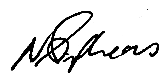 Signature: Date :  06/06/2023